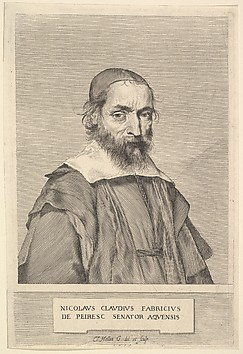 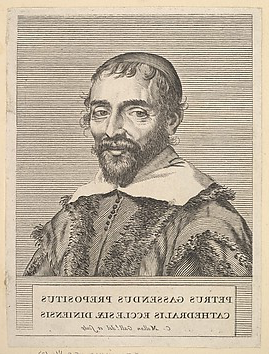 Les diablesdePorrièresUne enquête de Gassendi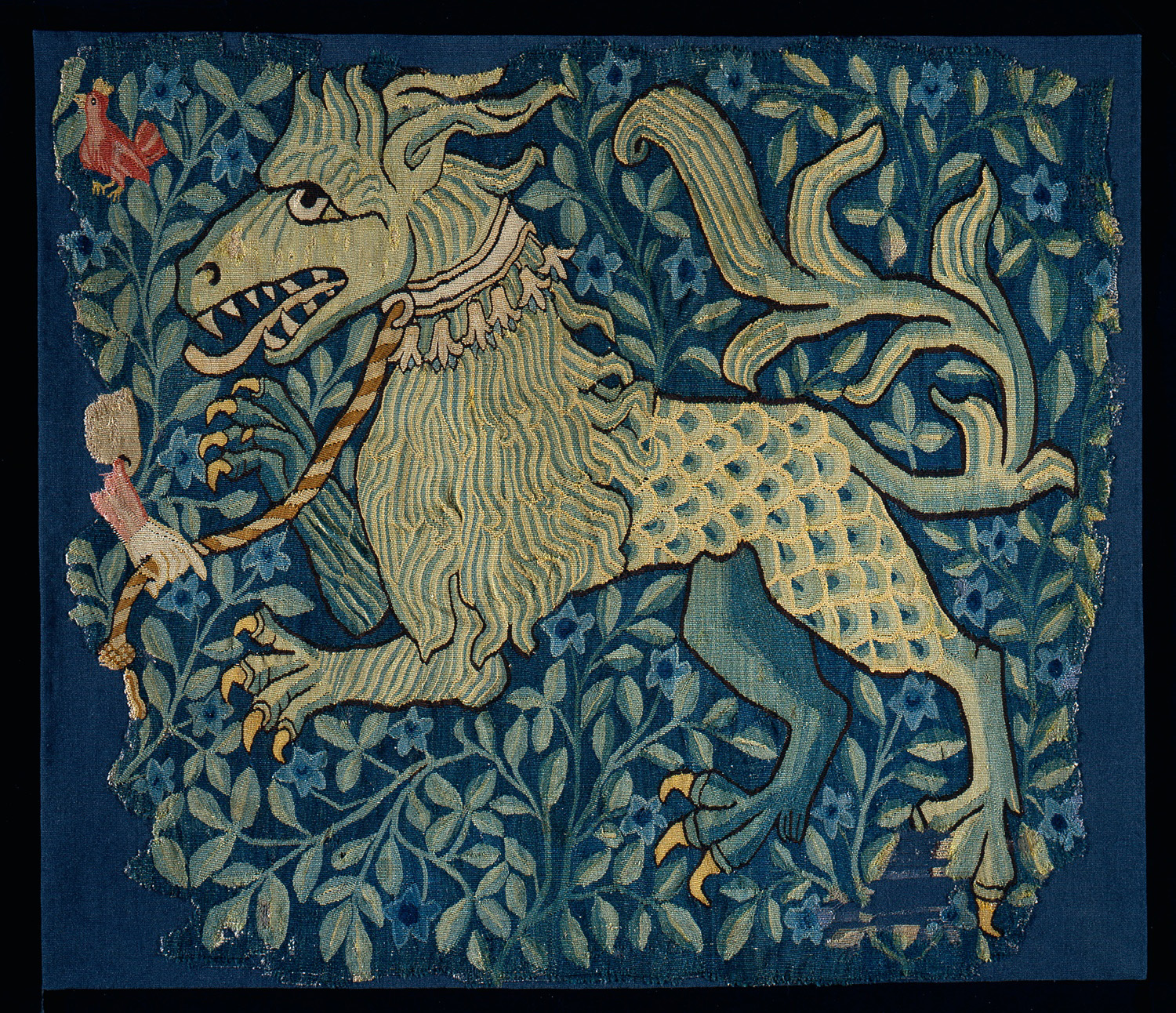 